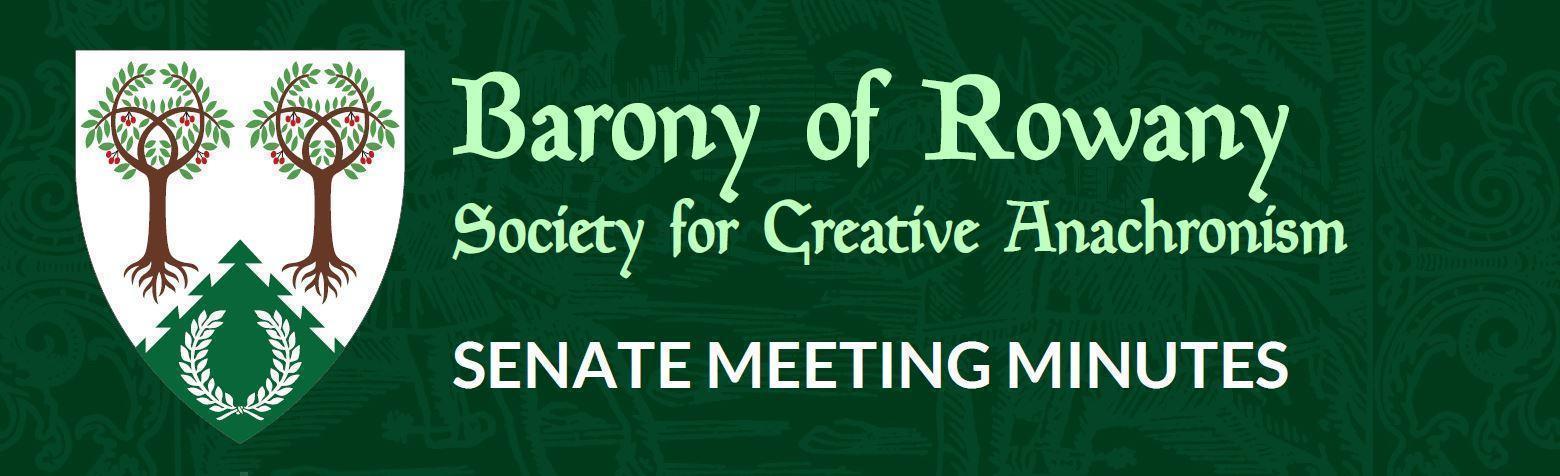 I acknowledge the Traditional Custodians of the land on which we meet, and recognise their continuing connection to land, water and community. I pay respect to Elders past and present.Minutes for previous meeting dated 16/03/2023Tabled and accepted as being accurate/to be updated as indicatedMotion to accept by ElenaSeconded by: TariqAyes: 3Nays: 0Abstentions: 5Constable (Katya) No report this month.Rowany Seneschal (Elena)Thanks for patience, guidance and support as settle in the role. If there is anything you would like me to know as I get started please don’t hesitate to email through.Reeve (Unnr) Account balances:Rowany $ 38,679.75
Festival $120,343.43 – still waiting for accounts to be paid from that, hire equipment to be paid out, Wombaroo usually email Seneschal about payment, Elena to double check for an invoiceFAT $19,918.29 – some still needing to be transferred from Festival account (boffer tourney money)Unnr is planning to step down as Reeve, will be starting process straight awayBaron and Baroness (Juliana and Tariq ibn Jelal)Festival happened! Very happy with Baronial Social – good feedback from people to come together and do Rowany court business there.Good to see Altani put up for Pelican.Off to May Coronation in a week and a bit with the bus – 8-9 people on the bus. Currently writing annual report for presentation at Crown.Arts and Sciences (Katerina) April Dence Park – booked in for 23/4 but Epping double booked the room – offered small room which worked out well with 5 people, processed a credit for us and that is on our account with them.Looking at making a booking for May – usual Sunday we hold it on Mother’s Day on 14th May, might be worth having as an option for people.Ayes: 4 Nays: 0 Abstentions: 4 Will reach out to take 14th May, BYO relaxation space, not themed.Armoured Combat Marshal (Skarp) No report this month.Fencing Marshal (Jude) Goes well, nothing particular to report – it is happening!Captain of Archers - (Skiotr) Only March shoot heldNext is Sunday 21st MayRefund for Square reader – Reeve has sent payment throughCinquefoil/Herald (Medb)Three submissions from Rowany this monthAwaiting update of Baronial awards list after FestivalHospitaller (Elwald Knudson) Festival went well, had some newcomers attending.Looking forward to demo season – Blacktown coming up soon.Sunday of Blacktown clashes with archery day.Chirurgeon (Reagan) Has looked through injuries list from Festival, nothing too serious in the list.List Keeper (Mathilde) No report this month.Acquisitor (Skarp)No report this month.Webwright (Raegan)Nothing to report about the website.Chronicler (Jude of Lunihawke)Nothing to report – all good. Youth Officer (Eurgain of Whitby)No report this month.College of St Ursula Seneschal (Gryff) No report this month.Stowe on the Wowld (Elvira)No report this month.Agenda Items:Principality thrones – B&B:Discuss disposal of the old Principality x-frame thrones in Baronial storage – Tariq had a close look at them when pulling out the thrones for Festival, and the old Princess' throne has completely broken down, and is totally unusable, despite previous repairs. The legs and footing on one side have collapsed, and the hinge point has been damaged so that the throne does not hold shape. The Prince's throne whilst being possibly serviceable also needs remediation work before it can be used by someone. Propose that thrones need to be disposed of but that the old embroidered patches on the back of the chairs can be removed to donate to the Lochac Historian's collection.Haven’t been able to be sit on in about 5 years – repairs have occurred but did not hold. Ameline – anyone who feels they might have wanted to be asked first? It was agreed by those present that the thrones were not able to be repaired any longer.Seconded: Katerina Ayes: 7 Nays: 0 Abstentions: 0 Proposal passed.General Business:Katerina – proposal for Bunch of Classes:Putting together outline and budgetWet room at Dence Park – extra $10, will be added in Post on Rowany website as base information, all else refers back to this webpage – will also pop up in the news sectionBookings to be done through Google FormsWill need helpers – will send a call out once paperwork is doneUnnr asked for invoice to be sent for payment for AshfieldSeconded: UnnrAyes: 6Nays: 0 Abstentions: 0 Proposal passedOther Business:NoneMeeting DateMeeting DateStart timeStart timeFinish time27/04/202327/04/20237:19pm7:19pm 7:55pmLocation ZoomZoomZoomZoomChairElena de MoraviaElena de MoraviaElena de MoraviaElena de MoraviaAttendees:ElwaldKaterinaRanRaegan JudeAmelineTariq ibn JelalAttendees:ElwaldKaterinaRanRaegan JudeAmelineTariq ibn JelalAttendees:ElwaldKaterinaRanRaegan JudeAmelineTariq ibn JelalApologies:ElviraShintoSkiotrJulianaMedbApologies:ElviraShintoSkiotrJulianaMedbAttendees:ElwaldKaterinaRanRaegan JudeAmelineTariq ibn JelalAttendees:ElwaldKaterinaRanRaegan JudeAmelineTariq ibn JelalAttendees:ElwaldKaterinaRanRaegan JudeAmelineTariq ibn JelalQuorum met? (Min 3 officers) YesQuorum met? (Min 3 officers) YesQuorum met? (Min 3 officers) Yes